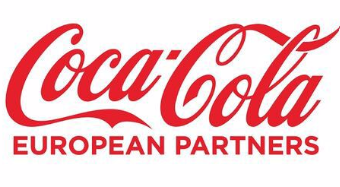 Effective from 17th March, 2020 Dear Customer       In preparation for a forced shut down of your post mix equipment, the following steps are to be taken: Shut DownBack EndTurn the equipment off at the electrical supply.Turn your CO2 supply to equipment off.Turn off the water supply to the post mix equipmentFront End    In line with daily cleaning procedures, clean nozzles/diffusers & wipe down in accordance to cleaning guide and replace.  These cleaning instructions can be found in your  Coca-Cola Cleaning Kit. Re Start   (If not more than 30 days from shut down follow the below process) Front End    In line with daily cleaning procedures, clean nozzles/diffusers & wipe down in accordance to cleaning guide and replace prior to restarting.  These cleaning instructions can be found in your  Coca-Cola Cleaning Kit. Back EndCheck Bag- In-Box best before date and change syrup if required. Turn the water supply to the equipment on.Turn your CO2 supply to equipment on.Turn the equipment on at the electrical supply.Flush through 2 litres, or 4 pints of each brandCarry out a taste test and ensure carbonation levels are acceptable.  Return to normal use.  If any issues contact CCEP for Service.                                                                                                                                                                                  